EPISD Fine Arts Department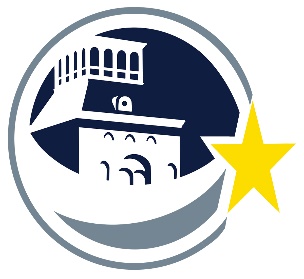 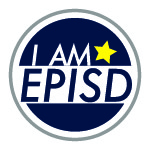 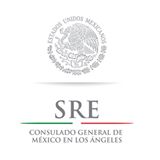 Present:K-12 Student Art Exhibit“Miniature Adventures in Wonderland”Open invitation to all students enrolled in grades K-12th from El Paso Independent School District to participate in the Art Exhibit “Miniature Adventures in Wonderland”. The Art exhibit will focus on students’ visual expression and interpretation of the classic narrative  Alice in Wonderland. Exhibition will focus on meaningful dialogue and interpretations between students across age and grade levels. The Art exhibition will take place at the EPISD Stanton Gallery located at 1014 Stanton St. El Paso, TX 79902. Opening reception will take place on Tuesday September 21, 2021 from 4:30-6:30 pm. Exhibit will run from Sept 3-30, 2021. Exhibition is open to the public and admission is free, regular Stanton Gallery hours of operation are M-F 8:30-4:30 pm.Size: All entries should be created on stretched canvas not exceeding 8” inches in any direction. Stretched canvases may be requested to our Fine Arts department, availability will be on a first come first serve basis. Participants are welcomed to purchase their own stretched canvas at any art center as well.Medium: All painting medium and mixed media will be considered on the miniature canvases.Entry Forms: Every item must be identified by an official entry blank that is firmly taped to the back of the work.  3D items should have the entry form attached by a string.  Student information, name of school should be written on the back of the artwork in case the entry form is detached.Inventory List: Each teacher will need to email a typed inventory list of their submissions DUE August 30, 2021 to Rosa Aguilar at rmaguil1@episd.org  Inventory lists need to be accurate as it will be used to generate display labels. Also, make sure to upload images of your entries to Padlet   https://padlet.com/rmaguil1/hxu669jjbgqge8r5 adding student information and campus.Submissions: All artwork needs to be display ready, work that is not stable or display poor craftsmanship will not be exhibited. Individual teachers are responsible for preparing artwork to be displayed. EntriesEach Teacher may submit up to 5 pieces of artwork. Artwork will need to be produced by student with teacher’s approval. Entries must be original and of high quality. ChecklistInventory list emailed by Aug 30, 2021 to rmaguil1@episd.orgUpload 5 images maximum to Padlet to include student info, school and teacher to https://padlet.com/rmaguil1/hxu669jjbgqge8r5 Drop off artwork with entry form attached to artwork to include form with parent approval signature by Sept 1, 2021 to EPISD Stanton Art Gallery between 8-5pm